Noticia enviada pelo Tuducax Castelo Branco sobre a recepção feita aos amigos Eduardo (Dadinho) e Edilson em Fortaleza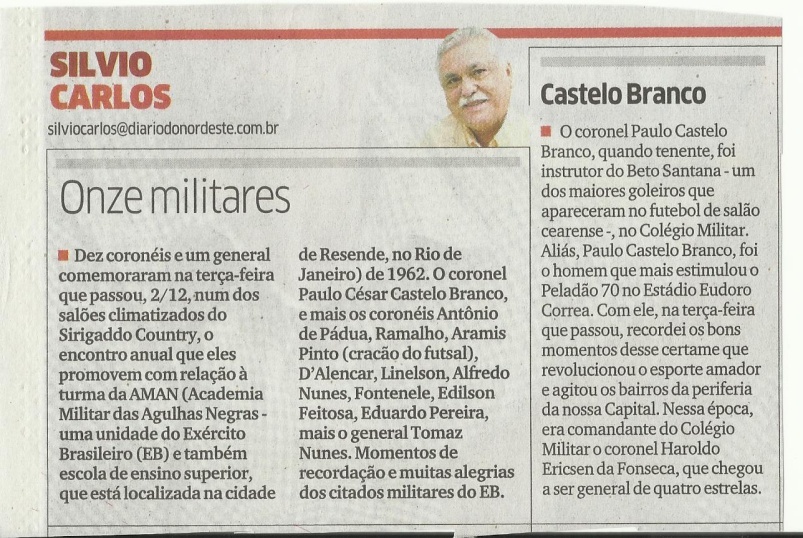   Queridos amigos TUDUCAX,Por ocasião da passagem do Eduardo Pereira (Dadinho) por Fortaleza, nossa turma aquí residente, reconhecida pelos companheiros do EB como a mais unida, amiga e festiva, mais uma vez prestigiou o querido amigo visitante. Visitante também compareceu o Tuducax Edilson Feitosa.Um forte e saudoso abraço aos demais.                                                                         Castelo Branco, Cad 1084